Устименко Виктория Михайловна, МАУДО ДДТ г. Балтийска, педагог д/о, ust.viktorya@yandex.ru, номинация: Робототехника WEDOВыбирите правильный вариант ответа.Конструктор «Перворобот» - этоА)LEGOБ) LEGO Education WeDoВ) LEGO Mindstorms Education EV3Г) LEGO® MINDSTORMS® Education NXT 2. 0 9797Как переводится название конструктора «LEGO» с лат. языка:a) Я молодецb) Я построилс) Я собралd) Играй хорошо3. Как звали создателя трех законов робототехники:a) Айзек Азимовb) Чарли Чаплинс) Оле КиркКристиансенd) все ответы не верные4. Как называется парк «LEGO»:a) Аквапаркb) Диснейлендс) Мир Уолта Диснеяd) Леголенд5. Как называется эта деталь?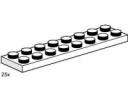 a) Пластинаb) Балкас) Втулкаd) Основание6. Определите размер кирпича: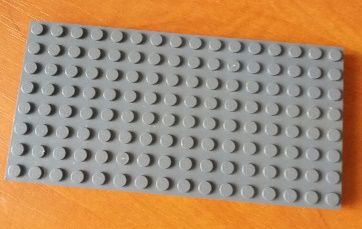 a) 2*8b) 6*24с) 8*16d) 10*247. Чем отличается кирпич от балки?a) Цветомb) Формойс) Отверстиемd) Ничем не отличается8. Как называется вкладка, в которой находятся блоки программирования?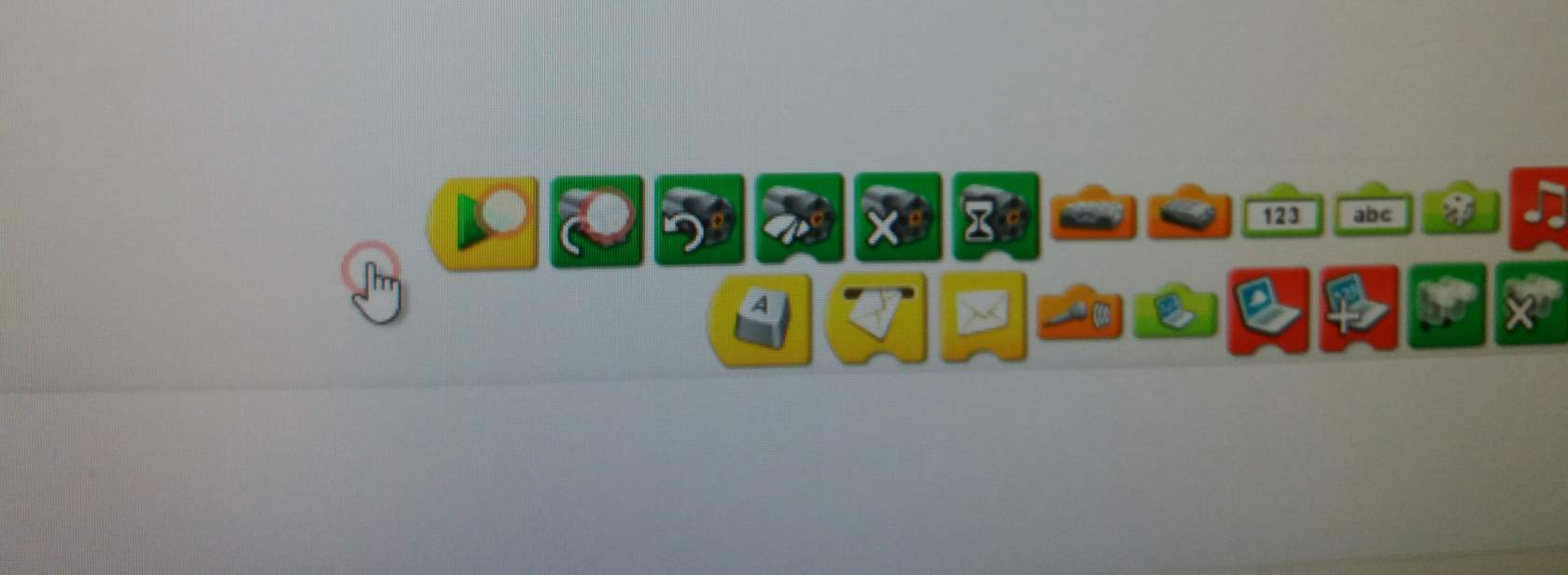 a)Связьb) Содержаниес) Проектd)Палитра9. Червячная передача это:a) зубья одного зубчатого колеса входят в зацепление с зубьями другого зубчатого колеса передавая на них усилияb) Снижение скорости вращения и одновременно увеличение силыс) система шкифов и ременьd) удобна тем, что не дает проскальзывания и позволяет соблюдать правильность передаточного числа.10. Название блока: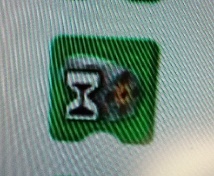 Началоb ) Ждатьс) Мощность мотораd) Время работы мотора1 задание. Модель «ВЕТРЯНАЯ МЕЛЬНИЦА».2 задание. Модель «ГИГАНТСКИЕ КАЧЕЛИ»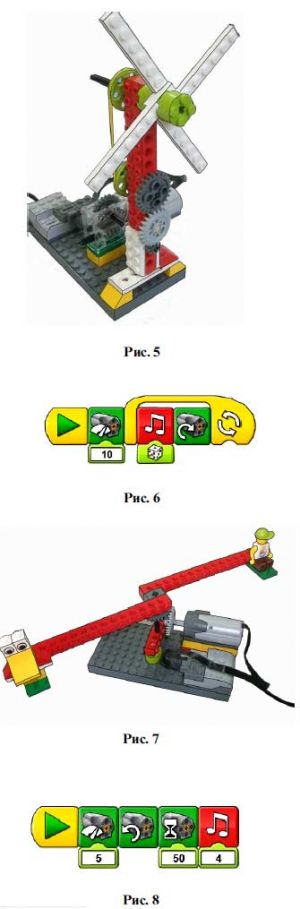 Создайте модель Ветряной мельницы. Напишите программу так, чтобы так, чтобы мотор вращался 5 секунд в одну сторону, а потом 5 секунд в другую, причем с разной мелодией.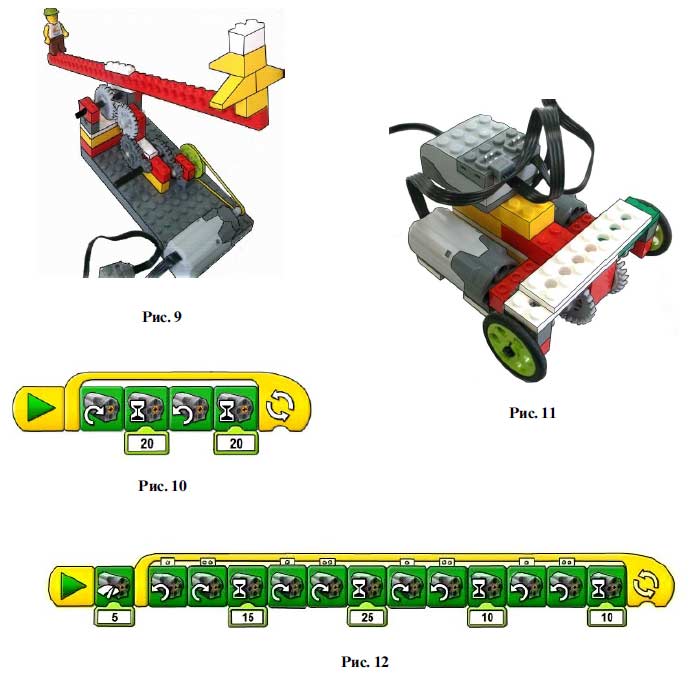  Создайте модель Гигантской качели. Установите на качели датчик наклона и напишите программу так, чтобы, в зависимости от наклона качелей, проигрывались разные звуки.